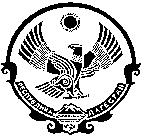 РЕСПУБЛИКА ДАГЕСТАНМУНИЦИПАЛЬНОЕ ОБРАЗОВАНИЕ«СЕЛО ЧУНИ» ЛЕВАШИНСКОГО РАЙОНАСОБРАНИЕ ДЕПУТАТОВ СЕЛЬСКОГО ПОСЕЛЕНИЯИндекс: 368315 Республика Дагестан Левашинский район  с. Чуни, 8928 678 55 57, mo-chooni@mail.ru РЕШЕНИЕ № 03  16.06.2020г.                                                                                                          с. Чуни Об утверждении ставки  налога на временный доход и налоговой ставки по налогу на имущество физических лиц.   В соответствии с Федеральным законом от 24 июля 2007 года №209-ФЗ «О развитии малого и среднего предпринимательства в Российской Федерации» и Указом Главы Республики Дагестан от 31 марта 2020 года №24 « О первоочередных мерах поддержки субъектов малого и среднего предпринимательства, оказавшихся в зоне риска в связи с угрозой распространения новой коронавирусной инфекции в Республике Дагестан Собрание Депутатов сельского поселения «село Чуни».Решило:Утвердить в МО «село Чуни» единый налог на вмененный доход налоговой ставки в размере 7,5% от величины возможного доходаУтвердить налоговую ставку по налогу на имущество физических лиц в МО «село Чуни» в отношении объектов налогообложения, кадастровая стоимость которого превышает 300 миллионов рублей, в размере 1 процента.Председатель Собрания депутатов Сельского поселения «село Чуни»                                                            Т.М.Хайбулаев.